МИНИСТЕРСТВО КУЛЬТУРЫ СВЕРДЛОВСКОЙ ОБЛАСТИ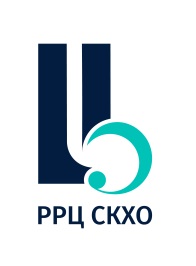 ГОСУДАРСТВЕННОЕ АВТОНОМНОЕ УЧРЕЖДЕНИЕ КУЛЬТУРЫ СВЕРДЛОВСКОЙ ОБЛАСТИ «РЕГИОНАЛЬНЫЙ РЕСУРСНЫЙ ЦЕНТР В СФЕРЕ КУЛЬТУРЫ И ХУДОЖЕСТВЕННОГО ОБРАЗОВАНИЯ»620014, г. Екатеринбург, ул. 8 Марта, 24          тел. 8 (343) 372-79-70, факс 8 (343) 372-79-66, e-mail: rrc@egov66.ruПримерный локальный нормативный акт ДШИподготовлен И.Е.Домогацкой, экспертомuосударственного автономного учреждения культурыСвердловской области «Региональный ресурсный центрв сфере культуры и художественного образования»ПОРЯДОКосвоения двух дополнительных общеобразовательных программ в области искусств одновременно в детской школе искусствОбщие положенияПорядок освоения двух дополнительных общеобразовательных программ в области искусств одновременно в детской школе искусств определяет условия освоения обучающимся детской школы искусств двух дополнительных общеобразовательных программ в области искусств одновременно (далее – освоение двух программ одновременно), организацию учебного процесса при реализации двух программ одновременно, подходов к разработке и реализации индивидуальных учебных планов.Порядок освоения двух программ одновременно разработан с учетом положений статей 34 (пункт 6) части 1), 75 (часть 1) Федерального закона от 29.12.2012 № 273-ФЗ «Об образовании в Российской Федерации», приказа Министерства культуры Российской Федерации от 02.07.2021 № 754 «Об утверждении Порядка осуществления образовательной деятельности образовательными организациями дополнительного образования детей со специальными наименованиями "детская школа искусств", "детская музыкальная школа", "детская хоровая школа", "детская художественная школа", "детская хореографическая школа", "детская театральная школа", "детская цирковая школа", "детская школа художественных ремесел". Дополнительное образование детей направлено на формирование и развитие творческих способностей детей, удовлетворение их индивидуальных потребностей в интеллектуальном, нравственном и физическом совершенствовании, формирование культуры здорового и безопасного образа жизни, укрепление здоровья, а также на организацию их свободного времени. Дополнительное образование детей обеспечивает их адаптацию к жизни в обществе, профессиональную ориентацию, выявление и поддержку детей, проявивших способности к деятельности в области искусств. При этом дополнительные общеобразовательные программы для детей учитывают возрастные и индивидуальные особенности детей.Для детских школ искусств решение указанных задач является приоритетным и осуществляется, в том числе путем индивидуализации обучения.  Обучающиеся детской школы искусств имеют право на освоение наряду с учебными предметами, курсами, модулями по осваиваемой дополнительной общеобразовательной программе в области искусств любых других учебных предметов, курсов, модулей, преподаваемых в детской школе  искусств, в установленном ею порядке, а также – как и обучающиеся, осваивающиеся нескольких основных профессиональных образовательных программ в профессиональных образовательных организациях и организациях высшего образования, - на освоение двух дополнительных общеобразовательных программ в области искусств одновременно.Освоение двух программ одновременно является одним из способов индивидуализации обучения с целью наиболее эффективного удовлетворения индивидуальных потребностей обучающихся, а также - создания условий для выявления и развития их природных способностей,  склонностей и  интересов.Порядком освоения двух программ одновременно определены:полномочия и деятельность детской школы искусств по осуществлению прав обучающихся на освоение двух программ одновременно, процедура перевода на освоение двух программ одновременно, организационно-методические и другие условия, создаваемые детской школой искусств для обучающегося, переведенного на освоение двух программ одновременно.Освоение двух дополнительных предпрофессиональных программ в области искусств, а также освоение одной дополнительной предпрофессиональной программы по двум различным видам инструментов, по двум различным видам декоративно-прикладного творчества в детской школе искусств не предусмотрено.Освоение двух программ одновременно в детской школе искусств осуществляется при условии наличия бюджетных (внебюджетных) мест на указанные программы.2. Условия перевода обучающегося на освоение двух программ одновременноРешение об освоении второй программы может быть принято для обучающегося по дополнительной общеобразовательной программе в области искусств второго и последующего годов обучения при успешном ее освоении.  Перевод обучающихся на освоение двух программ одновременно осуществляется при условии объема еженедельной нагрузки по обеим программам в сумме, не превышающей 14 аудиторных часов. В детской школе искусств допускается одновременное освоение:вариант 1 - дополнительной предпрофессиональной программы в области искусств и второй программы – дополнительной общеразвивающей программы в области искусств;вариант 2 - дополнительной общеразвивающей программы в области искусств и второй программы – дополнительной предпрофессиональной программы в области искусств;вариант 3 – двух дополнительных общеразвивающих программ в области искусств.Перевод обучающихся на освоение двух программ одновременно осуществляется на сновании следующих документов: заявления обучающегося, родителя (законного представителя), экспертного заключения, подготовленного детской школой искусств, и решения педагогического совета.Решение о переводе на освоение двух программ одновременно принимается в апреле-мае текущего учебного года. При этом освоение второй программы, если это дополнительная предпрофессиональная программа в области искусств (вариант 2), возможно только после успешного прохождения обучающимся индивидуального отбора на эту программу в рамках процедуры приема в детскую школу искусств, проводимого для обучающегося на общих основаниях. Зачисление обучающихся на вторую образовательную программу осуществляется приказом директора детской школы искусств. Датой начала освоения второй программы является дата начала учебного года - 1 сентября.Обращение об освоении двух программ одновременно от обучающегося, родителя (законного представителя) носит заявительный характер и предполагает определяющую роль педагогического анализа (экспертной оценки) по вопросу целесообразности и возможности освоения двух программ одновременно конкретным обучающимся, в том числе в части объема необходимых трудозатрат. Экспертную оценку и оформление экспертного заключения осуществляют уполномоченные директором лица (преподаватели, реализующие учебные предметы обязательной части учебного плана у обучающегося, заведующий соответствующим отделом, методист).Экспертное заключение направляется директору детской школы искусств. Весь комплект документов – заявление обучающегося, родителя (законного представителя), экспертное заключение, которые дополняются информацией о результатах текущей и промежуточной аттестации по учебным предметам учебного плана осваиваемой программы, - направляется на рассмотрение педагогического совета. Решение о переводе на освоение двух программ одновременно (отказе в переводе) принимается директором детской школы искусств на основании обоснованного мнения педагогического совета, отраженного в протоколе. Организация обучения по двум программам одновременноВ целях создания условий для успешной реализации двух программ одновременно детская школа искусств вправе:зачесть результаты освоения обучающимся учебных предметов (части учебных предметов), совпадающих по учебным планам осваиваемых программ;перевести обучающегося на ускоренное обучение по одной из программ;перевести на обучение по разработанному индивидуальному учебному плану для одной из программ или для обеих программ.Порядок зачета результатов освоения обучающимся учебных предметов, перевода на ускоренное обучение, а также порядок разработки и реализации индивидуального учебного плана устанавливаются локальными нормативными актами детской школы искусств.Индивидуальный учебный план и расписание занятий разрабатываются в целях максимально сбалансированной организации учебного процесса для обучающегося, осваивающегося две программы.При переводе обучающегося на освоение двух программ одновременно следует предусмотреть окончание освоения программ и проведение итоговой аттестации по каждой из программ в различные учебные годы, предупредив ситуацию совпадения периодов проведения итоговой аттестации.4. Финансовое обеспечение освоения двух программ одновременнов детской школе искусствФинансовое обеспечение освоения двух программ одновременно возможно за счет: бюджетных средств в рамках государственного (муниципального) задания;внебюджетных средств (средств физических и/или юридических лиц);бюджетных средств в рамках государственного (муниципального) задания, предусматривающего финансовое обеспечение одной из программ, и за счет внебюджетных средств (средств физических и/или юридических лиц), обеспечивающих реализацию второй программы.